國立嘉義大學 特色大學試辦計畫成果表單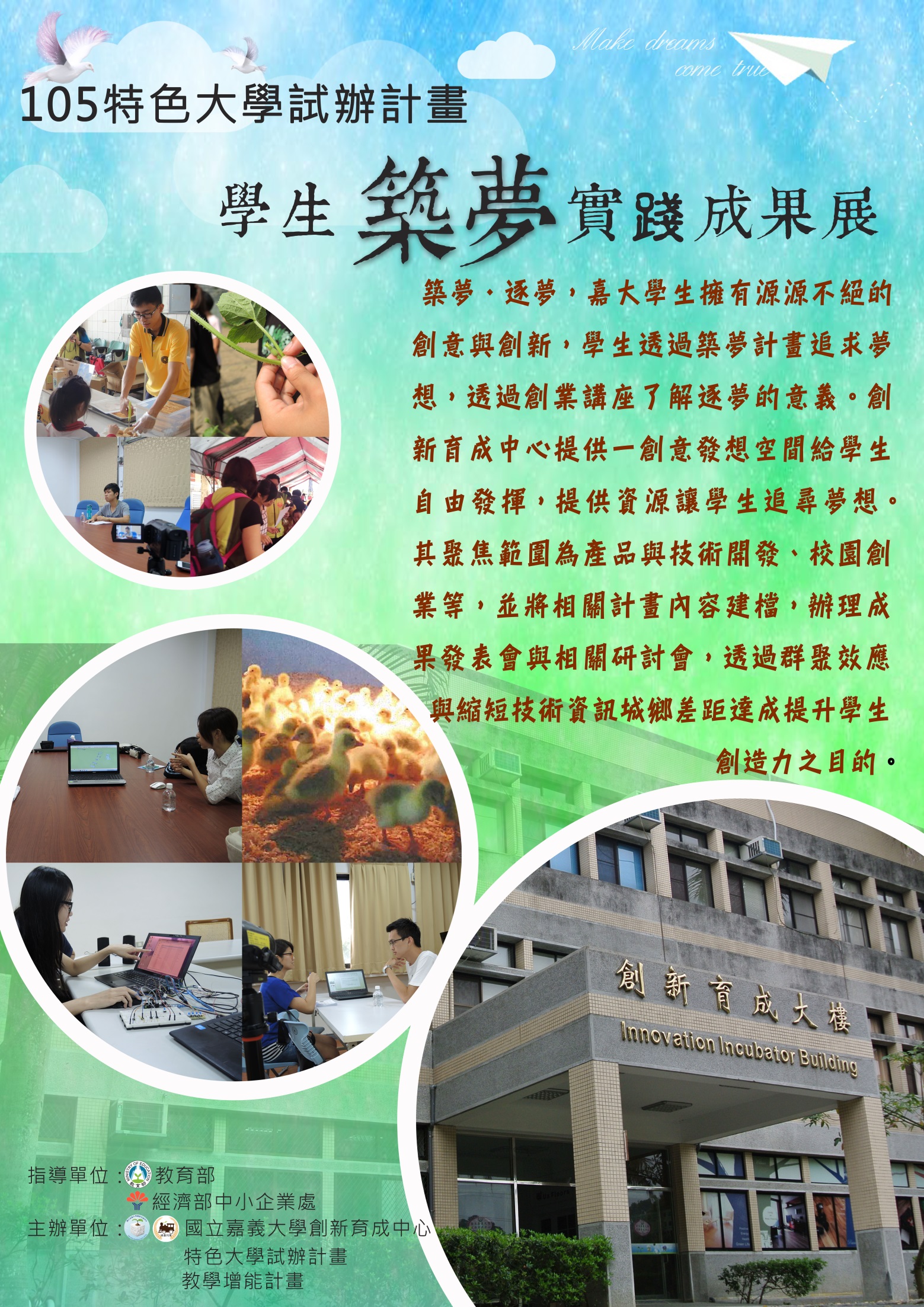 主軸名稱主軸名稱A主軸：成為區域知識中心A主軸：成為區域知識中心A主軸：成為區域知識中心A主軸：成為區域知識中心A主軸：成為區域知識中心A主軸：成為區域知識中心主軸名稱主軸名稱B主軸：成為區域文化中心B主軸：成為區域文化中心B主軸：成為區域文化中心B主軸：成為區域文化中心B主軸：成為區域文化中心B主軸：成為區域文化中心主軸名稱主軸名稱■C主軸：成為區域產業創新加值中心■C主軸：成為區域產業創新加值中心■C主軸：成為區域產業創新加值中心■C主軸：成為區域產業創新加值中心■C主軸：成為區域產業創新加值中心■C主軸：成為區域產業創新加值中心主軸名稱主軸名稱□ D主軸：本校發展特色□ D主軸：本校發展特色□ D主軸：本校發展特色□ D主軸：本校發展特色□ D主軸：本校發展特色□ D主軸：本校發展特色成果類別成果類別■活動 □ 演講 □座談會 □工作坊 □課程 □會議 □創作 □____________■活動 □ 演講 □座談會 □工作坊 □課程 □會議 □創作 □____________■活動 □ 演講 □座談會 □工作坊 □課程 □會議 □創作 □____________■活動 □ 演講 □座談會 □工作坊 □課程 □會議 □創作 □____________■活動 □ 演講 □座談會 □工作坊 □課程 □會議 □創作 □____________■活動 □ 演講 □座談會 □工作坊 □課程 □會議 □創作 □____________分項計畫名稱分項計畫名稱特色大學試辦計畫-C主軸 成為產業創新加值中心特色大學試辦計畫-C主軸 成為產業創新加值中心特色大學試辦計畫-C主軸 成為產業創新加值中心特色大學試辦計畫-C主軸 成為產業創新加值中心特色大學試辦計畫-C主軸 成為產業創新加值中心特色大學試辦計畫-C主軸 成為產業創新加值中心成果名稱(活動、會議…)成果名稱(活動、會議…)產學聯誼交流會-廠商聯誼會暨學生創業與築夢團隊成果展產學聯誼交流會-廠商聯誼會暨學生創業與築夢團隊成果展產學聯誼交流會-廠商聯誼會暨學生創業與築夢團隊成果展產學聯誼交流會-廠商聯誼會暨學生創業與築夢團隊成果展產學聯誼交流會-廠商聯誼會暨學生創業與築夢團隊成果展產學聯誼交流會-廠商聯誼會暨學生創業與築夢團隊成果展舉辦日期舉辦日期105年5月20日舉辦時間10:00-12:0010:00-12:0010:00-12:0010:00-12:00主辦單位主辦單位創新育成中心舉辦地點創新育成大樓創新育成大樓創新育成大樓創新育成大樓參加對象(校內)主辦單位參加人數10(校外)合作單位參加人數(校外)合作單位參加人數36其他參加人數38執行重點及具體作法(若為活動，請附活動目的及議程)執行重點及具體作法(若為活動，請附活動目的及議程)活動宗旨:本活動旨在展示U-Start創業團隊的實力及學生築夢團隊的創造力，並且邀請育成進駐廠商，與學生團隊進行交流，以其激發更多的火花，提升創業實力。活動議程:執行重點:辦理廠商聯誼會暨學生創業與築夢團隊成果展，令廠商與師長、學生團隊相互交流觀摩，誘發創造力，提升自我實力，將創業理想付諸實現。具體作法:邀請育成進駐廠商及學生創業&築夢團隊，與創新育成大樓設置成果展，也邀請學校師長一同前來共襄盛舉。活動宗旨:本活動旨在展示U-Start創業團隊的實力及學生築夢團隊的創造力，並且邀請育成進駐廠商，與學生團隊進行交流，以其激發更多的火花，提升創業實力。活動議程:執行重點:辦理廠商聯誼會暨學生創業與築夢團隊成果展，令廠商與師長、學生團隊相互交流觀摩，誘發創造力，提升自我實力，將創業理想付諸實現。具體作法:邀請育成進駐廠商及學生創業&築夢團隊，與創新育成大樓設置成果展，也邀請學校師長一同前來共襄盛舉。活動宗旨:本活動旨在展示U-Start創業團隊的實力及學生築夢團隊的創造力，並且邀請育成進駐廠商，與學生團隊進行交流，以其激發更多的火花，提升創業實力。活動議程:執行重點:辦理廠商聯誼會暨學生創業與築夢團隊成果展，令廠商與師長、學生團隊相互交流觀摩，誘發創造力，提升自我實力，將創業理想付諸實現。具體作法:邀請育成進駐廠商及學生創業&築夢團隊，與創新育成大樓設置成果展，也邀請學校師長一同前來共襄盛舉。活動宗旨:本活動旨在展示U-Start創業團隊的實力及學生築夢團隊的創造力，並且邀請育成進駐廠商，與學生團隊進行交流，以其激發更多的火花，提升創業實力。活動議程:執行重點:辦理廠商聯誼會暨學生創業與築夢團隊成果展，令廠商與師長、學生團隊相互交流觀摩，誘發創造力，提升自我實力，將創業理想付諸實現。具體作法:邀請育成進駐廠商及學生創業&築夢團隊，與創新育成大樓設置成果展，也邀請學校師長一同前來共襄盛舉。活動宗旨:本活動旨在展示U-Start創業團隊的實力及學生築夢團隊的創造力，並且邀請育成進駐廠商，與學生團隊進行交流，以其激發更多的火花，提升創業實力。活動議程:執行重點:辦理廠商聯誼會暨學生創業與築夢團隊成果展，令廠商與師長、學生團隊相互交流觀摩，誘發創造力，提升自我實力，將創業理想付諸實現。具體作法:邀請育成進駐廠商及學生創業&築夢團隊，與創新育成大樓設置成果展，也邀請學校師長一同前來共襄盛舉。活動宗旨:本活動旨在展示U-Start創業團隊的實力及學生築夢團隊的創造力，並且邀請育成進駐廠商，與學生團隊進行交流，以其激發更多的火花，提升創業實力。活動議程:執行重點:辦理廠商聯誼會暨學生創業與築夢團隊成果展，令廠商與師長、學生團隊相互交流觀摩，誘發創造力，提升自我實力，將創業理想付諸實現。具體作法:邀請育成進駐廠商及學生創業&築夢團隊，與創新育成大樓設置成果展，也邀請學校師長一同前來共襄盛舉。執行成果(以500～1,000字描述概況)執行成果(以500～1,000字描述概況)  產學聯誼交流會，主要邀請業界廠商、校內師長及創新創意的學生團隊共同參與，透過產學交流方式，共同交流彼此的經驗及創意。此次廠商聯誼會暨學生創業與築夢團隊成果展，學生創業和築夢團隊於創新育成大樓前，展示其成果作品，學生團隊也藉此與其他團隊交流。這次所展示的U-start創業團隊有柒貳玖生態工作室和微醺農場，柒貳玖生態工作室主要是以採用養殖循環水系統運用在環境保護的生態養殖，所飼養出來的白蝦，口感與市面上的果然不同，使與會的師長及廠商，紛紛讚不絕口。微醺農場專攻台灣有機蔬菜市場，為了這陣子台灣所爆發的食安危機，有感於此，專注於有機農作物市場，希望能為台灣盡一份心力。同樣與農業相關的學生築夢團隊，為了台灣的下一代，建立更好的食物品質-暑假青農訓練計畫，剛好藉此機會，兩隊彼此交換作農時的辛苦與成就，也彼此提出更多經驗分享。而學生築夢團隊共5隊，青年農民追夢-暑假青農訓練計畫，是一群熱中於種植作物的園藝系學生，在暑假期間，利用所學的專業運用於農作實作上，所種出的果實，獲得學校人員的肯定，而手工所作的哈密瓜冰淇淋，也令在場試吃的老師廠商們回味無窮。COMMA-未來的永續居住模式-貨櫃屋模組設計，讓人們不再只有制式的透天厝或是公寓可選擇，多元打造屬於自己風格的居住樣式，在現場也展示其貨櫃屋居住型態的模組，並熱情的解釋她們的築夢計畫，也正規劃將夢想現實化，真正親手打造一貨櫃屋。森林生態調查團隊-讓動物有個安全的家與友善石虎團隊-一口有機米‧給石虎一個家，主要是以調查環境及保護野生動物為主，定時至山區了解疏伐作業期間，對於野生動物的棲息地及繁殖力的影響，將所觀察到的數據整理起來，研究疏伐作業前後的差異性。製作問卷，以石虎目前生存的區域，或以農產品市集為主，探討消費者對於石虎米商標的想法。放鬆萬萬睡-腦波抗噪耳機設計之應用，研究未來科技的產品，利用人類腦波來控制音樂，適合於睡眠時習慣聽音樂的使用者，隨著睡眠時腦波的波動，控制音樂的開關與大小聲，成為此次展覽中，很大的亮點之一。  此次產學聯誼交流會，除了學生創業及築夢團隊成果展外，同時也邀請育成優質進駐廠商，將最具特色最值得驕傲的產品展示給現場與會人員，學生團隊與廠商間的交流密切，相互分享經驗與想法，共同激發出更多創新創意的想法運用於創業事業上，期待創造出更多優質的產品，帶動國家經濟繁榮。  產學聯誼交流會，主要邀請業界廠商、校內師長及創新創意的學生團隊共同參與，透過產學交流方式，共同交流彼此的經驗及創意。此次廠商聯誼會暨學生創業與築夢團隊成果展，學生創業和築夢團隊於創新育成大樓前，展示其成果作品，學生團隊也藉此與其他團隊交流。這次所展示的U-start創業團隊有柒貳玖生態工作室和微醺農場，柒貳玖生態工作室主要是以採用養殖循環水系統運用在環境保護的生態養殖，所飼養出來的白蝦，口感與市面上的果然不同，使與會的師長及廠商，紛紛讚不絕口。微醺農場專攻台灣有機蔬菜市場，為了這陣子台灣所爆發的食安危機，有感於此，專注於有機農作物市場，希望能為台灣盡一份心力。同樣與農業相關的學生築夢團隊，為了台灣的下一代，建立更好的食物品質-暑假青農訓練計畫，剛好藉此機會，兩隊彼此交換作農時的辛苦與成就，也彼此提出更多經驗分享。而學生築夢團隊共5隊，青年農民追夢-暑假青農訓練計畫，是一群熱中於種植作物的園藝系學生，在暑假期間，利用所學的專業運用於農作實作上，所種出的果實，獲得學校人員的肯定，而手工所作的哈密瓜冰淇淋，也令在場試吃的老師廠商們回味無窮。COMMA-未來的永續居住模式-貨櫃屋模組設計，讓人們不再只有制式的透天厝或是公寓可選擇，多元打造屬於自己風格的居住樣式，在現場也展示其貨櫃屋居住型態的模組，並熱情的解釋她們的築夢計畫，也正規劃將夢想現實化，真正親手打造一貨櫃屋。森林生態調查團隊-讓動物有個安全的家與友善石虎團隊-一口有機米‧給石虎一個家，主要是以調查環境及保護野生動物為主，定時至山區了解疏伐作業期間，對於野生動物的棲息地及繁殖力的影響，將所觀察到的數據整理起來，研究疏伐作業前後的差異性。製作問卷，以石虎目前生存的區域，或以農產品市集為主，探討消費者對於石虎米商標的想法。放鬆萬萬睡-腦波抗噪耳機設計之應用，研究未來科技的產品，利用人類腦波來控制音樂，適合於睡眠時習慣聽音樂的使用者，隨著睡眠時腦波的波動，控制音樂的開關與大小聲，成為此次展覽中，很大的亮點之一。  此次產學聯誼交流會，除了學生創業及築夢團隊成果展外，同時也邀請育成優質進駐廠商，將最具特色最值得驕傲的產品展示給現場與會人員，學生團隊與廠商間的交流密切，相互分享經驗與想法，共同激發出更多創新創意的想法運用於創業事業上，期待創造出更多優質的產品，帶動國家經濟繁榮。  產學聯誼交流會，主要邀請業界廠商、校內師長及創新創意的學生團隊共同參與，透過產學交流方式，共同交流彼此的經驗及創意。此次廠商聯誼會暨學生創業與築夢團隊成果展，學生創業和築夢團隊於創新育成大樓前，展示其成果作品，學生團隊也藉此與其他團隊交流。這次所展示的U-start創業團隊有柒貳玖生態工作室和微醺農場，柒貳玖生態工作室主要是以採用養殖循環水系統運用在環境保護的生態養殖，所飼養出來的白蝦，口感與市面上的果然不同，使與會的師長及廠商，紛紛讚不絕口。微醺農場專攻台灣有機蔬菜市場，為了這陣子台灣所爆發的食安危機，有感於此，專注於有機農作物市場，希望能為台灣盡一份心力。同樣與農業相關的學生築夢團隊，為了台灣的下一代，建立更好的食物品質-暑假青農訓練計畫，剛好藉此機會，兩隊彼此交換作農時的辛苦與成就，也彼此提出更多經驗分享。而學生築夢團隊共5隊，青年農民追夢-暑假青農訓練計畫，是一群熱中於種植作物的園藝系學生，在暑假期間，利用所學的專業運用於農作實作上，所種出的果實，獲得學校人員的肯定，而手工所作的哈密瓜冰淇淋，也令在場試吃的老師廠商們回味無窮。COMMA-未來的永續居住模式-貨櫃屋模組設計，讓人們不再只有制式的透天厝或是公寓可選擇，多元打造屬於自己風格的居住樣式，在現場也展示其貨櫃屋居住型態的模組，並熱情的解釋她們的築夢計畫，也正規劃將夢想現實化，真正親手打造一貨櫃屋。森林生態調查團隊-讓動物有個安全的家與友善石虎團隊-一口有機米‧給石虎一個家，主要是以調查環境及保護野生動物為主，定時至山區了解疏伐作業期間，對於野生動物的棲息地及繁殖力的影響，將所觀察到的數據整理起來，研究疏伐作業前後的差異性。製作問卷，以石虎目前生存的區域，或以農產品市集為主，探討消費者對於石虎米商標的想法。放鬆萬萬睡-腦波抗噪耳機設計之應用，研究未來科技的產品，利用人類腦波來控制音樂，適合於睡眠時習慣聽音樂的使用者，隨著睡眠時腦波的波動，控制音樂的開關與大小聲，成為此次展覽中，很大的亮點之一。  此次產學聯誼交流會，除了學生創業及築夢團隊成果展外，同時也邀請育成優質進駐廠商，將最具特色最值得驕傲的產品展示給現場與會人員，學生團隊與廠商間的交流密切，相互分享經驗與想法，共同激發出更多創新創意的想法運用於創業事業上，期待創造出更多優質的產品，帶動國家經濟繁榮。  產學聯誼交流會，主要邀請業界廠商、校內師長及創新創意的學生團隊共同參與，透過產學交流方式，共同交流彼此的經驗及創意。此次廠商聯誼會暨學生創業與築夢團隊成果展，學生創業和築夢團隊於創新育成大樓前，展示其成果作品，學生團隊也藉此與其他團隊交流。這次所展示的U-start創業團隊有柒貳玖生態工作室和微醺農場，柒貳玖生態工作室主要是以採用養殖循環水系統運用在環境保護的生態養殖，所飼養出來的白蝦，口感與市面上的果然不同，使與會的師長及廠商，紛紛讚不絕口。微醺農場專攻台灣有機蔬菜市場，為了這陣子台灣所爆發的食安危機，有感於此，專注於有機農作物市場，希望能為台灣盡一份心力。同樣與農業相關的學生築夢團隊，為了台灣的下一代，建立更好的食物品質-暑假青農訓練計畫，剛好藉此機會，兩隊彼此交換作農時的辛苦與成就，也彼此提出更多經驗分享。而學生築夢團隊共5隊，青年農民追夢-暑假青農訓練計畫，是一群熱中於種植作物的園藝系學生，在暑假期間，利用所學的專業運用於農作實作上，所種出的果實，獲得學校人員的肯定，而手工所作的哈密瓜冰淇淋，也令在場試吃的老師廠商們回味無窮。COMMA-未來的永續居住模式-貨櫃屋模組設計，讓人們不再只有制式的透天厝或是公寓可選擇，多元打造屬於自己風格的居住樣式，在現場也展示其貨櫃屋居住型態的模組，並熱情的解釋她們的築夢計畫，也正規劃將夢想現實化，真正親手打造一貨櫃屋。森林生態調查團隊-讓動物有個安全的家與友善石虎團隊-一口有機米‧給石虎一個家，主要是以調查環境及保護野生動物為主，定時至山區了解疏伐作業期間，對於野生動物的棲息地及繁殖力的影響，將所觀察到的數據整理起來，研究疏伐作業前後的差異性。製作問卷，以石虎目前生存的區域，或以農產品市集為主，探討消費者對於石虎米商標的想法。放鬆萬萬睡-腦波抗噪耳機設計之應用，研究未來科技的產品，利用人類腦波來控制音樂，適合於睡眠時習慣聽音樂的使用者，隨著睡眠時腦波的波動，控制音樂的開關與大小聲，成為此次展覽中，很大的亮點之一。  此次產學聯誼交流會，除了學生創業及築夢團隊成果展外，同時也邀請育成優質進駐廠商，將最具特色最值得驕傲的產品展示給現場與會人員，學生團隊與廠商間的交流密切，相互分享經驗與想法，共同激發出更多創新創意的想法運用於創業事業上，期待創造出更多優質的產品，帶動國家經濟繁榮。  產學聯誼交流會，主要邀請業界廠商、校內師長及創新創意的學生團隊共同參與，透過產學交流方式，共同交流彼此的經驗及創意。此次廠商聯誼會暨學生創業與築夢團隊成果展，學生創業和築夢團隊於創新育成大樓前，展示其成果作品，學生團隊也藉此與其他團隊交流。這次所展示的U-start創業團隊有柒貳玖生態工作室和微醺農場，柒貳玖生態工作室主要是以採用養殖循環水系統運用在環境保護的生態養殖，所飼養出來的白蝦，口感與市面上的果然不同，使與會的師長及廠商，紛紛讚不絕口。微醺農場專攻台灣有機蔬菜市場，為了這陣子台灣所爆發的食安危機，有感於此，專注於有機農作物市場，希望能為台灣盡一份心力。同樣與農業相關的學生築夢團隊，為了台灣的下一代，建立更好的食物品質-暑假青農訓練計畫，剛好藉此機會，兩隊彼此交換作農時的辛苦與成就，也彼此提出更多經驗分享。而學生築夢團隊共5隊，青年農民追夢-暑假青農訓練計畫，是一群熱中於種植作物的園藝系學生，在暑假期間，利用所學的專業運用於農作實作上，所種出的果實，獲得學校人員的肯定，而手工所作的哈密瓜冰淇淋，也令在場試吃的老師廠商們回味無窮。COMMA-未來的永續居住模式-貨櫃屋模組設計，讓人們不再只有制式的透天厝或是公寓可選擇，多元打造屬於自己風格的居住樣式，在現場也展示其貨櫃屋居住型態的模組，並熱情的解釋她們的築夢計畫，也正規劃將夢想現實化，真正親手打造一貨櫃屋。森林生態調查團隊-讓動物有個安全的家與友善石虎團隊-一口有機米‧給石虎一個家，主要是以調查環境及保護野生動物為主，定時至山區了解疏伐作業期間，對於野生動物的棲息地及繁殖力的影響，將所觀察到的數據整理起來，研究疏伐作業前後的差異性。製作問卷，以石虎目前生存的區域，或以農產品市集為主，探討消費者對於石虎米商標的想法。放鬆萬萬睡-腦波抗噪耳機設計之應用，研究未來科技的產品，利用人類腦波來控制音樂，適合於睡眠時習慣聽音樂的使用者，隨著睡眠時腦波的波動，控制音樂的開關與大小聲，成為此次展覽中，很大的亮點之一。  此次產學聯誼交流會，除了學生創業及築夢團隊成果展外，同時也邀請育成優質進駐廠商，將最具特色最值得驕傲的產品展示給現場與會人員，學生團隊與廠商間的交流密切，相互分享經驗與想法，共同激發出更多創新創意的想法運用於創業事業上，期待創造出更多優質的產品，帶動國家經濟繁榮。  產學聯誼交流會，主要邀請業界廠商、校內師長及創新創意的學生團隊共同參與，透過產學交流方式，共同交流彼此的經驗及創意。此次廠商聯誼會暨學生創業與築夢團隊成果展，學生創業和築夢團隊於創新育成大樓前，展示其成果作品，學生團隊也藉此與其他團隊交流。這次所展示的U-start創業團隊有柒貳玖生態工作室和微醺農場，柒貳玖生態工作室主要是以採用養殖循環水系統運用在環境保護的生態養殖，所飼養出來的白蝦，口感與市面上的果然不同，使與會的師長及廠商，紛紛讚不絕口。微醺農場專攻台灣有機蔬菜市場，為了這陣子台灣所爆發的食安危機，有感於此，專注於有機農作物市場，希望能為台灣盡一份心力。同樣與農業相關的學生築夢團隊，為了台灣的下一代，建立更好的食物品質-暑假青農訓練計畫，剛好藉此機會，兩隊彼此交換作農時的辛苦與成就，也彼此提出更多經驗分享。而學生築夢團隊共5隊，青年農民追夢-暑假青農訓練計畫，是一群熱中於種植作物的園藝系學生，在暑假期間，利用所學的專業運用於農作實作上，所種出的果實，獲得學校人員的肯定，而手工所作的哈密瓜冰淇淋，也令在場試吃的老師廠商們回味無窮。COMMA-未來的永續居住模式-貨櫃屋模組設計，讓人們不再只有制式的透天厝或是公寓可選擇，多元打造屬於自己風格的居住樣式，在現場也展示其貨櫃屋居住型態的模組，並熱情的解釋她們的築夢計畫，也正規劃將夢想現實化，真正親手打造一貨櫃屋。森林生態調查團隊-讓動物有個安全的家與友善石虎團隊-一口有機米‧給石虎一個家，主要是以調查環境及保護野生動物為主，定時至山區了解疏伐作業期間，對於野生動物的棲息地及繁殖力的影響，將所觀察到的數據整理起來，研究疏伐作業前後的差異性。製作問卷，以石虎目前生存的區域，或以農產品市集為主，探討消費者對於石虎米商標的想法。放鬆萬萬睡-腦波抗噪耳機設計之應用，研究未來科技的產品，利用人類腦波來控制音樂，適合於睡眠時習慣聽音樂的使用者，隨著睡眠時腦波的波動，控制音樂的開關與大小聲，成為此次展覽中，很大的亮點之一。  此次產學聯誼交流會，除了學生創業及築夢團隊成果展外，同時也邀請育成優質進駐廠商，將最具特色最值得驕傲的產品展示給現場與會人員，學生團隊與廠商間的交流密切，相互分享經驗與想法，共同激發出更多創新創意的想法運用於創業事業上，期待創造出更多優質的產品，帶動國家經濟繁榮。活動剪影(檢附照片至少四張及圖說)活動剪影(檢附照片至少四張及圖說)改善措施及檢討建議改善措施及檢討建議 活動當天，舉行於創新育成大樓前，由於天候的因素，使部分人員前來時不方便，電力的部分也因室外下雨的關係，電力供給有限，以此為借鏡，將更完整規畫空間的使用。雖然如此，此次交流會對學生團隊與育成廠商是一個很棒的機會，彼此熱烈的交流，交換彼此的想法，期待下一次能有更多類似的交流會舉辦於育成中心，提供更多交流的機會。 活動當天，舉行於創新育成大樓前，由於天候的因素，使部分人員前來時不方便，電力的部分也因室外下雨的關係，電力供給有限，以此為借鏡，將更完整規畫空間的使用。雖然如此，此次交流會對學生團隊與育成廠商是一個很棒的機會，彼此熱烈的交流，交換彼此的想法，期待下一次能有更多類似的交流會舉辦於育成中心，提供更多交流的機會。 活動當天，舉行於創新育成大樓前，由於天候的因素，使部分人員前來時不方便，電力的部分也因室外下雨的關係，電力供給有限，以此為借鏡，將更完整規畫空間的使用。雖然如此，此次交流會對學生團隊與育成廠商是一個很棒的機會，彼此熱烈的交流，交換彼此的想法，期待下一次能有更多類似的交流會舉辦於育成中心，提供更多交流的機會。 活動當天，舉行於創新育成大樓前，由於天候的因素，使部分人員前來時不方便，電力的部分也因室外下雨的關係，電力供給有限，以此為借鏡，將更完整規畫空間的使用。雖然如此，此次交流會對學生團隊與育成廠商是一個很棒的機會，彼此熱烈的交流，交換彼此的想法，期待下一次能有更多類似的交流會舉辦於育成中心，提供更多交流的機會。 活動當天，舉行於創新育成大樓前，由於天候的因素，使部分人員前來時不方便，電力的部分也因室外下雨的關係，電力供給有限，以此為借鏡，將更完整規畫空間的使用。雖然如此，此次交流會對學生團隊與育成廠商是一個很棒的機會，彼此熱烈的交流，交換彼此的想法，期待下一次能有更多類似的交流會舉辦於育成中心，提供更多交流的機會。 活動當天，舉行於創新育成大樓前，由於天候的因素，使部分人員前來時不方便，電力的部分也因室外下雨的關係，電力供給有限，以此為借鏡，將更完整規畫空間的使用。雖然如此，此次交流會對學生團隊與育成廠商是一個很棒的機會，彼此熱烈的交流，交換彼此的想法，期待下一次能有更多類似的交流會舉辦於育成中心，提供更多交流的機會。活動滿意度問卷結果活動滿意度問卷結果[無則免填][無則免填][無則免填][無則免填][無則免填][無則免填]附件資料（海報、簽到表、調查問卷、手冊等…）附件資料（海報、簽到表、調查問卷、手冊等…）海報海報海報海報海報海報備註備註請務必於活動辦理後一週內回傳，以如期上傳網站(教育部來函須即時更新)(網站設置中，請各主軸先行整理已辦理活動資料，整理完畢可先回傳管考辦公室)。請務必於活動辦理後一週內回傳，以如期上傳網站(教育部來函須即時更新)(網站設置中，請各主軸先行整理已辦理活動資料，整理完畢可先回傳管考辦公室)。請務必於活動辦理後一週內回傳，以如期上傳網站(教育部來函須即時更新)(網站設置中，請各主軸先行整理已辦理活動資料，整理完畢可先回傳管考辦公室)。請務必於活動辦理後一週內回傳，以如期上傳網站(教育部來函須即時更新)(網站設置中，請各主軸先行整理已辦理活動資料，整理完畢可先回傳管考辦公室)。請務必於活動辦理後一週內回傳，以如期上傳網站(教育部來函須即時更新)(網站設置中，請各主軸先行整理已辦理活動資料，整理完畢可先回傳管考辦公室)。請務必於活動辦理後一週內回傳，以如期上傳網站(教育部來函須即時更新)(網站設置中，請各主軸先行整理已辦理活動資料，整理完畢可先回傳管考辦公室)。